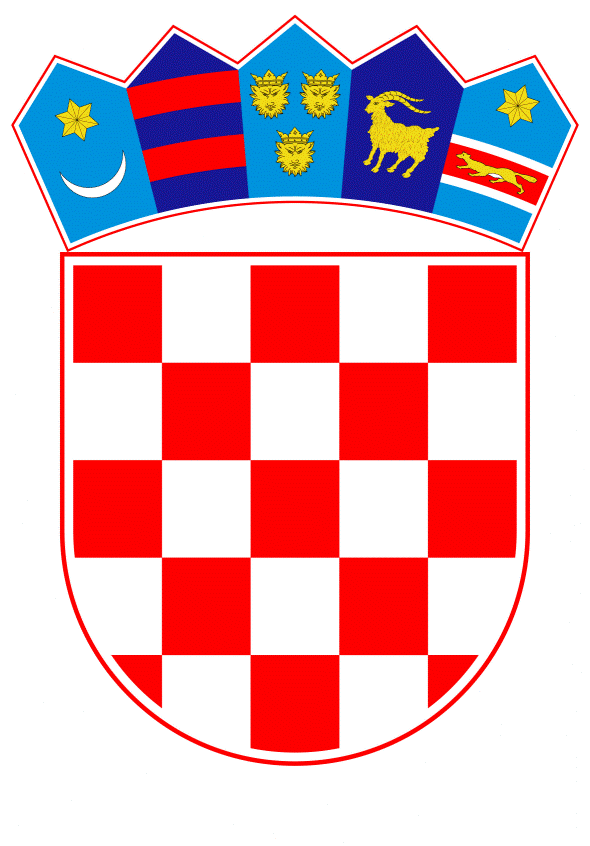 VLADA REPUBLIKE HRVATSKEZagreb, 28. listopada 2021.______________________________________________________________________________________________________________________________________________________________________________________________________________________________      Banski dvori | Trg Sv. Marka 2  | 10000 Zagreb | tel. 01 4569 222 | vlada.gov.hr	VLADA REPUBLIKE HRVATSKEN a c r t PRIJEDLOG ODLUKE O UPUĆIVANJU PRIPADNIKA ORUŽANIH SNAGA REPUBLIKE HRVATSKE NA DUŽNOSTI U NATO ZAPOVJEDNOJ STRUKTURI, NATO STRUKTURI SNAGA I DRUGIM NACIONALNIM (MULTINACIONALNIM) ZAPOVJEDNIŠTVIMA U OPERACIJE I DRUGE AKTIVNOSTI U INOZEMSTVU POD VODSTVOM NATO-aZagreb, listopad 2021.PRIJEDLOG ODLUKE O UPUĆIVANJU PRIPADNIKA ORUŽANIH SNAGA REPUBLIKE HRVATSKE NA DUŽNOSTI U NATO ZAPOVJEDNOJ STRUKTURI, NATO STRUKTURI SNAGA I DRUGIM NACIONALNIM (MULTINACIONALNIM) ZAPOVJEDNIŠTVIMA U OPERACIJE I DRUGE AKTIVNOSTI U INOZEMSTVU POD VODSTVOM NATO-a	I. 	USTAVNA OSNOVA ZA DONOŠENJE ODLUKE 	Na temelju članka 7. stavka 5. Ustava Republike Hrvatske (Narodne novine, br. 85/10 – pročišćeni tekst i 5/14 – Odluka Ustavnog suda Republike Hrvatske) pokreće se postupak za donošenje Odluke o upućivanju pripadnika Oružanih snaga Republike Hrvatske na dužnosti u NATO zapovjednoj strukturi, NATO strukturi snaga i drugim nacionalnim (multinacionalnim) zapovjedništvima u operacije i druge aktivnosti u inozemstvu pod vodstvom NATO-a (u daljnjem tekstu: Odluka). 	II. 	OCJENA DOSADAŠNJEG STANJA Ulaskom u članstvo NATO-a, Republika Hrvatska prihvatila je obvezu sudjelovanja u radu zajedničkih tijela NATO-a, ponajprije u zapovjedništvima i stožerima. Pripadnici Oružanih snaga Republike Hrvatske upućeni na takve pozicije i dužnosti u NATO zapovjednoj strukturi, NATO strukturi snaga i drugim nacionalnim (multinacionalnim) zapovjedništvima mogu biti upućeni u područja NATO vođenih operacija, kao ojačanje drugih stožera i zapovjedništava zbog nastale krizne situacije i drugih aktivnosti u inozemstvu. Mogu biti upućeni u područje operacije ili druge aktivnosti na razdoblje do godinu dana za vrijeme trajanja mandata. Iznimno, u području operacije mogu provesti i dulje od godinu dana iz tehničkih razloga i drugih okolnosti koje priječe njihov povratak sve dok traju takve okolnosti. Do 2018. godine Republika Hrvatska je u NATO zapovjednoj strukturi, sukladno kvoti pripadanja, imala obavezu popunjavati 18 pozicija te jednu generalsku poziciju u Savezničkom zapovjedništvu združenih snaga u Napulju koju Republika Hrvatska dijeli s Republikom Slovenijom na trogodišnjoj rotacijskoj osnovi (sljedeća hrvatska rotacija započinje u siječnju 2022.). Usvajanjem smjernica Političko-vojnog savjeta za provedbu funkcionalne procjene NATO zapovjedne strukture tijekom sastanka NATO ministara obrane u veljači 2017. Savez je započeo s prilagodbom u smislu svrhe, pristupa, političkih parametara i vremenskih rokova.Prilagođena NATO zapovjedna struktura je strukturno i suštinski podijeljena na dva strateška zapovjedništva – Savezničko zapovjedništvo za operacije  koje je zapovjedništvo za vođenje operacija te Savezničko zapovjedništvo za transformacije  koje je zapovjedništvo za transformaciju odnosno za razvoj sposobnosti ratovanja uz značajan oslonac i na jačanje veza s NATO strukturom snaga. Implementacija prilagođene NATO zapovjedne strukture obuhvatila je i njezino povećanje za oko 1000 (vojnih i civilnih) pozicija, a od država članica tražilo se preuzimanje obveze popune ovih pozicija po načelu reciprociteta, što za Republiku Hrvatsku iznosi dvije dodatne pozicije. Pozicije u zapovjedništvima koja su novoustrojena sukladno prilagodbi NATO zapovjedne strukture (Zapovjedništvo združenih savezničkih snaga Norfolk, Sjedinjene Američke Države) nisu uzete u obzir za popunu zato što je primarna zadaća tog zapovjedništva osigurati pomorske rute na Atlantiku, ali prihvaćena je popuna jedne pozicije u Središtu za kibernetičke operacije u Vrhovnom zapovjedništvu savezničkih snaga u Europi kao i u Logističkom zapovjedništvu u Ulmu, u Saveznoj Republici Njemačkoj.Sveukupni doprinos Republike Hrvatske NATO zapovjednoj strukturi uključuje pozicije u Savezničkom zapovjedništvu za operacije u Belgiji (uključujući i NATO stožer za specijalne operacije na toj lokaciji), zapovjedništvima združenih savezničkih snaga Brunssum i Napulj), zapovjedništvima grana, NATO bojni za komunikacijsko informacijsku potporu, NATO Savezničkim snagama za zemaljski nadzor i Savezničkom zapovjedništvu za transformacije u Sjedinjenim Američkim Državama, što iznosi 24 stožerne pozicije uz jednu generalsku poziciju na trogodišnjoj rotacijskoj osnovi te 60 pripadnika Nacionalnog rasporedivog komunikacijskog modula.Vezano za NATO zapovjednu strukturu, Sjevernoatlantsko vijeće NATO-a je u ožujku 2014. prihvatilo kandidaturu Republike Hrvatske za uspostavu Nacionalnog razmjestivog komunikacijskog modula za potrebe Saveza. Nacionalni razmjestivi komunikacijski modul nalazi se u strukturi 1. bojne veze NATO grupe sa zapovjedništvom u Saveznoj Republici Njemačkoj. Nacionalni razmjestivi komunikacijski modul nalazi se u strukturi Hrvatske kopnene vojske u  veličini do 60 pripadnika. U svibnju 2018. sedam pripadnika Nacionalnog razmjestivog komunikacijskog modula upućeno je iz Republike Hrvatske u Republiku Tursku na rok do pet mjeseci sa zadaćom osiguranja komunikacijsko informacijske povezanosti bitnice protuzračne obrane „PATRIOT“ u zaštiti turske vojne baze „Incirlik“ u Adani.U 2018. i 2020., pripadnici Nacionalnog razmjestivog komunikacijskog modula bili su dio višenacionalne postrojbe NATO-a za provedbu informacijsko – komunikacijske potpore misijama NATO-a. Tijekom razmještaja pripadnika Nacionalnog razmjestivog komunikacijskog modula u području misije nisu zabilježeni izvanredni događaji. Osim u NATO zapovjednu strukturu (NATO strateška zapovjedništva, NATO operativna zapovjedništva, zapovjedništva grana) pripadnici Oružanih snaga Republike Hrvatske upućuju se i u NATO strukturu snaga, NATO središta izvrsnosti te druga multinacionalna zapovjedništva. Tijekom 2020. godine Oružane snage Republike Hrvatske popunjavale su 22 pozicije unutar NATO multinacionalnih zapovjedništava i središta izvrsnosti.Kako bi se ispunila određena „praznina“ u teritorijalnom rasporedu zapovjedništava NATO strukture snaga te povećala razina sigurnosti u srednjoj Europi i na jugoistočnim granicama Saveza, 2018. godine pokrenuta je inicijativa uspostave Multinacionalnog divizijskog zapovjedništva za Srednju Europu. Glavni razlozi nastanka ove inicijative su jačanje nacionalne sigurnosti, a time i sigurnosti srednje Europe i NATO-a kroz zajednički razvoj obrambenih sposobnosti oružanih snaga država članica, uzimajući u obzir sigurnosne izazove koje nameće promjenjivo i sve složenije sigurnosno okružje.Mađarska i Republika Hrvatska, kao zemlje suosnivačice, u travnju su 2019. potpisale Pismo namjere o uspostavi HQ MND-C te na marginama sastanka ministara obrane Europske unije u ožujku 2020. u Zagrebu i Memorandum o suglasnosti temeljem čega su postale vodeće zemlje za HQ MND-C, a radi jačanja regionalne suradnje država Srednje Europe te uključivanja zapovjedništva u NATO strukturu snaga. Sukladno tome Ministarstvo obrane izvršilo je popunu zapovjedništva s 15 pripadnika, uključujući i poziciju zapovjednika u prve tri godine, a u 2022. godini planira se rasporediti dodatnih šest pripadnika, čime će Republika Hrvatska doprinositi HQ MND-C-u s 21 pripadnikom. Uspostavom divizijskog zapovjedništva Multinacionalne divizije sjeveroistok u Poljskoj  Republika Hrvatska je u 2019. započela s popunom jedne pozicije na temelju rotacije svake tri godine.Od 2015. godine Republika Hrvatska doprinosi s jednim stožernim časnikom u Savezničkom korpusu za brzo djelovanje u Ujedinjenoj Kraljevini Velike Britanije i Sjeverne Irske te s jednim stožernim časnikom u Multinacionalnom korpusu sjeveroistok u Poljskoj.Republika Hrvatska daje doprinos i u četiri NATO središta izvrsnosti koja imaju važnu ulogu u razvoju doktrine, identificiranju naučenih lekcija te poboljšanju interoperabilnosti u sklopu sveukupnih napora za transformaciju Saveza. U 2016. godini, jedan časnik upućen je u NATO središte izvrsnosti za planinsko ratovanje u Republici Sloveniji i jedan stožerni časnik u NATO središte izvrsnosti vojne policije u Republici Poljskoj. Kao odgovor na hibridne prijetnje, NATO je pristupio i osnivanju Središta izvrsnosti za protuobavještajno djelovanje u Poljskoj, kojemu se Republika Hrvatska priključila u rujnu 2016. s jednom stožernom pozicijom. Republika Hrvatska je u listopadu 2018. potpisala Notu o pristupanju te od 2019. godine popunjava jednu stožernu poziciju u NATO Središtu izvrsnosti za kooperativnu kibernetičku obranu, smještenom u Estoniji.Hrvatski sabor je 12. srpnja 2019. donio Odluku o sudjelovanju pripadnika Oružanih snaga Republike Hrvatske na dužnostima u NATO zapovjednoj strukturi, NATO strukturi snaga i drugim nacionalnim (multinacionalnim) zapovjedništvima u operacije i druge aktivnosti u inozemstvu pod vodstvom NATO-a  (Narodne novine, br. 69/19) u skladu s kojom se u 2020. i 2021. godini u ove aktivnosti moglo istodobno uputiti najviše 80 pripadnika Oružanih snaga Republike Hrvatske.  	III. RAZLOZI I CILJEVI DONOŠENJA ODLUKE Provedba savezničkih operacija ili drugih aktivnosti koje su u potpori temeljnim zadaćama definiranima u Strateškom konceptu Saveza je funkcija Savezničkog zapovjedništva za operacije i Savezničkog zapovjedništva za transformaciju. Pripadnicima raspoređenima u NATO strukture treba biti omogućeno da u obavljanju svojih zadaća mogu biti upućeni u NATO vođene operacije, misije i druge aktivnosti u inozemstvu. Na taj način omogućuje se učinkovitije funkcioniranje tijela i zapovjedništava, kao i nacionalnih (multinacionalnih) zapovjedništava kojima se Republika Hrvatska pridružila. 	IV. POTREBNA FINANCIJSKA SREDSTVA Financijska sredstva za provedbu ove Odluke planirat u državnom proračunu Republike Hrvatske za 2022. i 2023. godinu na razdjelu Ministarstva obrane u skladu s predviđenim projekcijama financijskoga plana Ministarstva obrane za 2022. i 2023. godinu.                                                                                                                                     PrijedlogNa temelju članka 66. stavka 2. Zakona o obrani (Narodne novine, br. 73/13, 75/15, 27/16, 110/17 – Odluka Ustavnog suda Republike Hrvatske, 30/18 i 70/19), na prijedlog Vlade Republike Hrvatske i uz prethodnu suglasnost Predsjednika Republike Hrvatske, Hrvatski sabor na sjednici ________ donio jeO D L U K UO UPUĆIVANJU PRIPADNIKA ORUŽANIH SNAGA REPUBLIKE HRVATSKE NA DUŽNOSTI U NATO ZAPOVJEDNOJ STRUKTURI, NATO STRUKTURI SNAGA I DRUGIM NACIONALNIM (MULTINACIONALNIM) ZAPOVJEDNIŠTVIMA U OPERACIJE I DRUGE AKTIVNOSTI U INOZEMSTVU POD VODSTVOM NATO-aI.	Pripadnici Oružanih snaga Republike Hrvatske koji su na dužnostima u NATO zapovjednoj strukturi, NATO strukturi snaga i drugim nacionalnim (multinacionalnim) zapovjedništvima mogu se u 2022. i 2023. godini, po potrebi službe, uputiti u operacije i druge aktivnosti u inozemstvu pod vodstvom NATO-a na zadaće koje su u okviru poslova koje obavljaju na svojim dužnostima. U operacije i druge aktivnosti u inozemstvu pod vodstvom NATO-a može se istodobno uputiti najviše 100 pripadnika Oružanih snaga Republike Hrvatske.II. 	Izvješće o sudjelovanju pripadnika Oružanih snaga Republike Hrvatske u operacijama i drugim aktivnostima iz točke I. ove Odluke bit će dio Godišnjeg izvješća o obrani koje Vlada Republike Hrvatske podnosi Hrvatskome saboru.III.Ova Odluka stupa na snagu osmoga dana od dana objave u Narodnim novinama. Klasa:Zagreb,OBRAZLOŽENJETočkom I. određuje se da Hrvatski sabor donosi Odluku o upućivanju pripadnika Oružanih snaga Republike Hrvatske na dužnostima u NATO zapovjednoj strukturi, NATO strukturi snaga i drugim nacionalnim (multinacionalnim) zapovjedništvima u operacije i druge aktivnosti u inozemstvu pod vodstvom NATO-a. Temelj za donošenje Odluke je članak 7. stavak 5. Ustava Republike Hrvatske (Narodne novine, br. 85/10 – pročišćeni tekst i 5/14 – Odluka Ustavnog suda Republike Hrvatske), koji propisuje da Oružane snage Republike Hrvatske mogu prijeći njezine granice ili djelovati preko njezinih granica na temelju odluke Hrvatskoga sabora, koju predlaže Vlada Republike Hrvatske, uz prethodnu suglasnost Predsjednika Republike Hrvatske. Člankom 66. Zakona o obrani (Narodne novine, br. 73/13, 75/15, 27/16, 110/17 – Odluka Ustavnog suda Republike Hrvatske, 30/18 i 70/19), propisano je da se pripadnici Oružanih snaga Republike Hrvatske raspoređeni u multinacionalna zapovjedništva ili upravljačke strukture međunarodnih organizacija kojima je Republika Hrvatska pristupila ili pristupa na temelju međunarodnih ugovora, mogu uputiti u područje operacije potpore miru, operacije odgovora na krize, humanitarne operacije i druge aktivnosti u inozemstvu radi obavljanja zadaća, postupaka multinacionalnih zapovjedništava ili upravljačkih struktura međunarodnih organizacija na temelju odluke Hrvatskoga sabora. U 2022. i 2023. godini pripadnici Oružanih snaga Republike Hrvatske koji su na dužnostima u NATO zapovjednoj strukturi, NATO strukturi snaga i drugim nacionalnim (multinacionalnim) zapovjedništvima mogu se po potrebi službe uputiti u operacije i druge aktivnosti u inozemstvu pod vodstvom NATO-a na zadaće koje su u okviru poslova koje obavljaju na svojim dužnostima. U navedene operacije i aktivnosti istodobno može biti upućeno najviše 100 pripadnika Oružanih snaga Republike Hrvatske. Točkom II. utvrđuje se da će izvješće o sudjelovanju pripadnika Oružanih snaga Republike Hrvatske u operacije i druge aktivnosti iz točke I. ove Odluke biti dio Godišnjeg izvješća o obrani koje Vlada Republike Hrvatske podnosi Hrvatskome saboru.Točkom III.	određuje se stupanje na snagu ove Odluke.Predlagatelj:Ministarstvo obranePredmet:Nacrt prijedloga odluke o upućivanju pripadnika Oružanih snaga Republike Hrvatske na dužnosti u NATO zapovjednoj strukturi, NATO strukturi snaga i drugim nacionalnim (multinacionalnim) zapovjedništvima u operacije i druge aktivnosti u inozemstvu pod vodstvom NATO-aHRVATSKI SABORHRVATSKI SABORHRVATSKI SABORPredsjednik Hrvatskoga sabora Gordan Jandroković
Predsjednik Hrvatskoga sabora Gordan Jandroković
